COMUNE DI CARMIANOProvincia di Lecce         Tel. 0832/600111 Fax 0832/602178Assessorato alla Pubblica IstruzioneSERVIZIO TRASPORTO SCOLASTICO 2023/2024Il Comune di Carmiano, anche per l’anno scolastico 2023/2024, intende garantire il trasporto scolastico degli alunni e delle alunne della scuola primaria residenti nel territorio comunale. Il servizio assicura ogni giorno (dal lunedì al venerdì) il trasporto degli alunni, da casa a scuola e viceversa.La presente domanda dovrà essere presentata, entro e non oltre il prossimo 22/09/2023 tramite mail all’indirizzo pec: protocollo.comunecarmiano@pec.rupar.puglia.it,La presentazione della domanda di iscrizione in forma cartacea è ammessa in via eccezionale, unicamente da parte di coloro che sono impossibilitati alla trasmissione per via telematica; in tal caso la richiesta dovrà essere presentata all’Ufficio Protocollo del Comune di Carmiano, sito in via Roma, 2, nei giorni di lunedì, mercoledì e venerdì, dalle ore 10:00 alle ore 12:00 e il giovedì pomeriggio, dalle ore 16:00 alle ore 18:00, utilizzando il modulo “ Domanda di iscrizione”, sempre entro e non oltre il prossimo 22/09/2023.Le domande che perverranno dopo il termine sopra indicato saranno accolte solo in presenza di disponibilità di posti sui mezzi già previsti in servizio.Per informazioni e chiarimenti gli interessati potranno rivolgersi presso l’Ufficio Servizi Sociali del Comune utilizzando  i seguenti recapiti telefonici 0832 600227/600230/600224.IL VICE SINDACOE ASSESSORE ALLA PUBBLICA ISTRUZIONE		 IL SINDACOAvv. Stefania ARNESANO			   Avv. Giovanni ERROI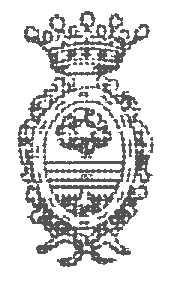 